Mass, Volume and Density NotesCoke Can Experiment:In your own words, explain what happened when you watched the Diet Coke and regular Coke being placed in a container of water. Explain WHY!________________________________________________________________________________________________________________________________________________________________________________________________________________________________________________________________Mass:Measurement of the amount of ____________________(or stuff) in an objectMeasured in _________________ (g)Volume:Measurement of the amount of _______________ an object takes upMeasured in ________________(ml) or __________ _________________ cm31Kg of Feathers or 1Kg of Rocks: Which do you think would have the greater volume?  The greater mass? Why?________________________________________________________________________________________________________________________________________________________________________________________________________________________________________________________________Density:Density is defined as _________________________________________.  It is a measure of how ______________________________ and how heavy the molecules are in an object.  Density is the amount of ______________within a certain _________________.Practice:Which is more dense? Box A or Box B Why?________________________________________________________________________________________________________________________________Which is more dense? Box A or Box BWhy?________________________________________________________________________________________________________________________________Finding Density: 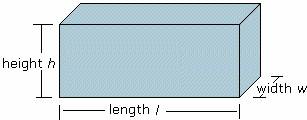 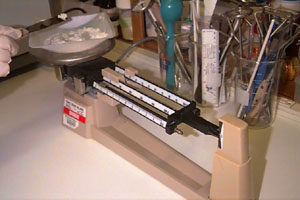 1) Find the mass of the object2) Find the volume of the object3) Divide                Density =    Mass     g                       Volume cm³Displacement Method: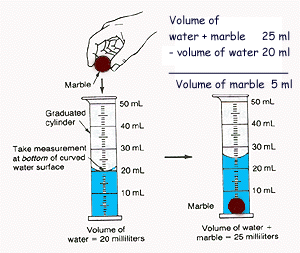 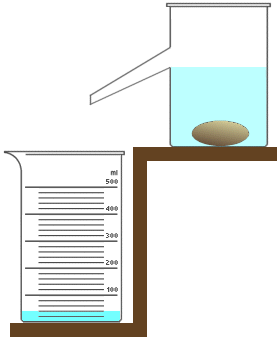 Awkward Sized item with a difficult volume to solve for? Any object displaces a volume of water equal to it’s own volume when placed in water.Density Practice Questions:To find density: Find the mass of the objectFind the volume of the objectDivide : Density = Mass ÷ VolumeExample:If the mass of an object is 35 grams and it takes up 7 cm3 of space, calculate the density.Set up your density problems like this:Given:  Mass = 35 grams	Volume = 7 cm3        Unknown:  Density (g/ cm3)  	 Formula:  D = M / V		Solution: D = 35g/7 cm3 	     D = 5 g/cm31 Frank has a paper clip. It has a mass of 9g and a volume of 3cm3. What is its density?2. Frank also has an eraser. It has a mass of 3g, and a volume of 1cm3. What is its density?3. Jack has a rock. The rock has a mass of 6g and a volume of 3cm3. What is the density of the rock?4. Jill has a gel pen. The gel pen has a mass of 8g and a volume of 2cm3. What is the density of the rock?